         Year 1 – RE KCV – Christianity – Jesus as a friend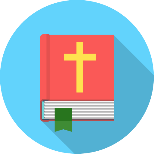 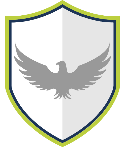 Words to know and spell (Tier 2 Vocabulary)Words to know and spell (Tier 2 Vocabulary)Words to know and spell (Tier 2 Vocabulary)includedeasyincludedfriendshipdifficultfriendshipfeelingspopularfeelingsWords to understand and spell  (Tier 3 Vocabulary)Words to understand and spell  (Tier 3 Vocabulary)IncarnationA person who, in the flesh, embodies a deityZacchaeusAn unpopular tax collector in JerichoMarySister of Martha, let Jesus and his friends stay in her homeMarthaSister of Mary, let Jesus and his friends stay in her homeLazarusA friend of JesusIsolatedBeing lonely and friendlessIncarnationA person who, in the flesh, embodies a deityZacchaeusAn unpopular tax collector in Jericho